CENTRO DE EDUCAÇÃO INFANTIL “PINGO DE OURO”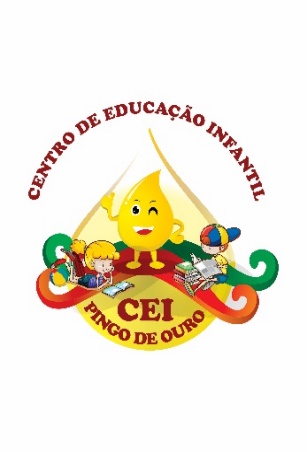 CAMPINA DA ALEGRIA / VARGEM BONITA SCRUA CEREJEIRA S/N FONE: 49-3456-13-67EMAIL – ceipingodeouro@yahoo.comPROFESSORA: ELISANDRA CARVALHO DA SILVAALUNO:SEMANA: 3 A 6 /11/ 2020.OLÁ MEUS PEQUENOS, BOM DIA FAMÍLIA TUDO BEM COM VOCÊS? ESPERO QUE TODOS ESTEJAM MUITO BEM!AQUI ESTÃO AS ATIVIDADES PARA QUE VOCÊS REALIZEM DURANTE ESTA SEMANA. REALIZAR AS ATVIVIDADES COM SEU FILHO(A) É MUITO IMPORTANTE. ASSIM, COM CERTEZA SE SENTIRÁ VALORIZADO(A), POIS SEUS PAIS ESTÃO TIRANDO UM TEMPO DE SUAS ATIVIDADES DIÁRIAS PARA REALIZAR COM ELE AS ATIVIDADES DA ESCOLA.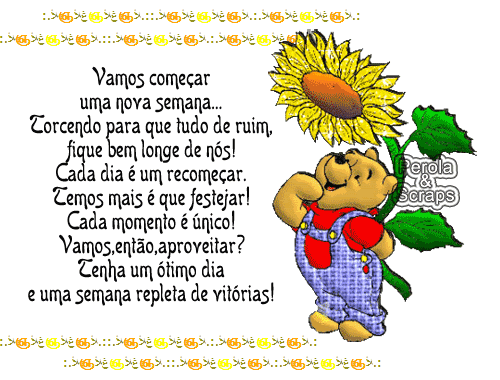 PAI E MÃE LEMBREM QUE SEU FILHO PRECISA DE SUA AJUDA PARA REALIZAREM AS ATIVIDADES, NÃO DEIXEM QUE FAÇAM DE QUALQUER JEITO E COM PREÇA, MOSTREM QUE É IMPORTANTE FAZER AS ATIVIDADES COM CALMA, COM TEMPO PARA QUE SAIM BEM FEITAS E REALMENTE APRENDAM.                                                                                                  CONTO COM VOCÊS!!!LEMBREM DE REGISTRAR AS ATIVIDADES PRONTAS E MANDAR PARA A PROFESSORA.LEMBRE DE ESCREVER SEU NOME EM CADA FOLHA DE ATIVIDADE.ATIVIDADE 1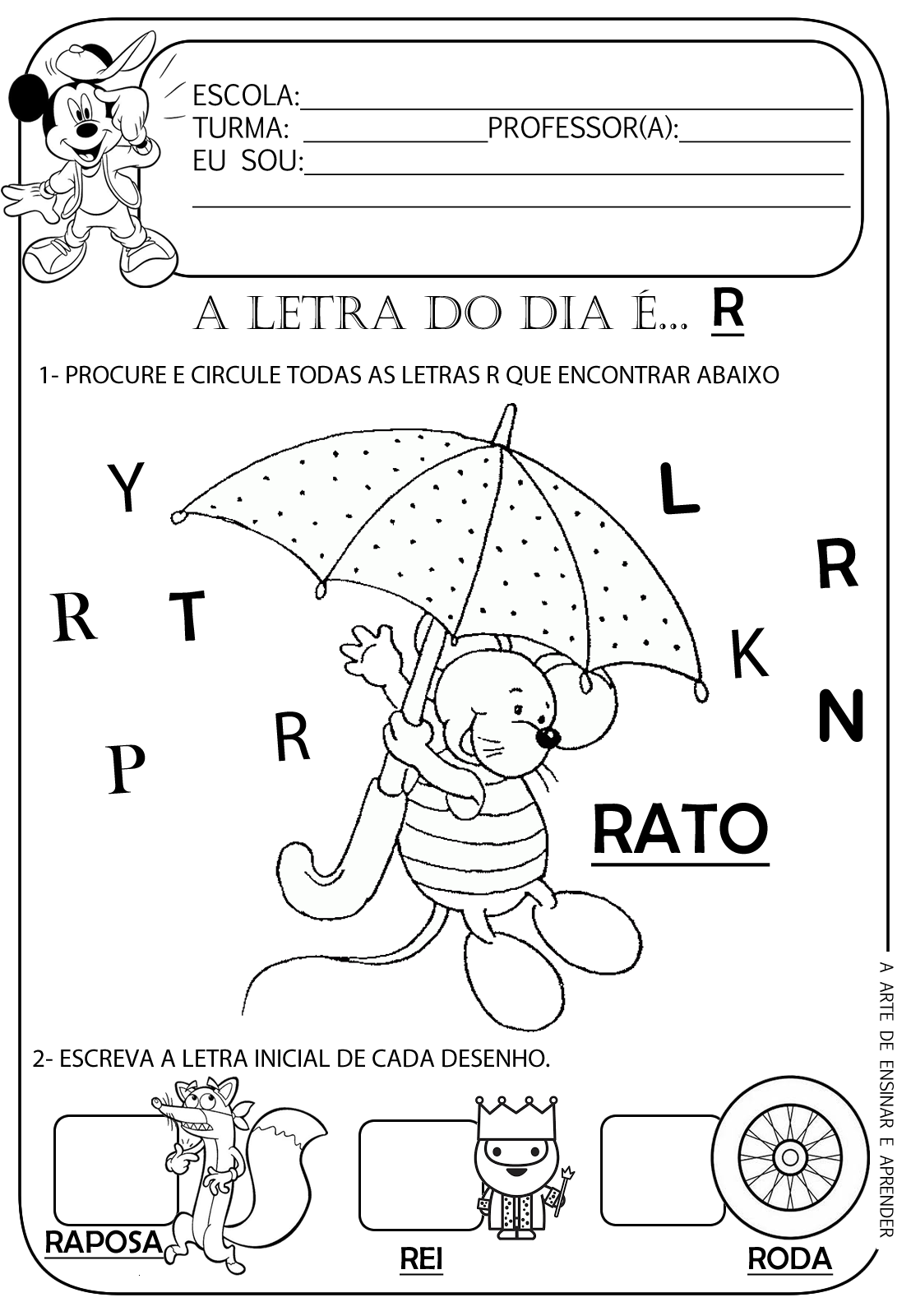 ATIVIDADE 2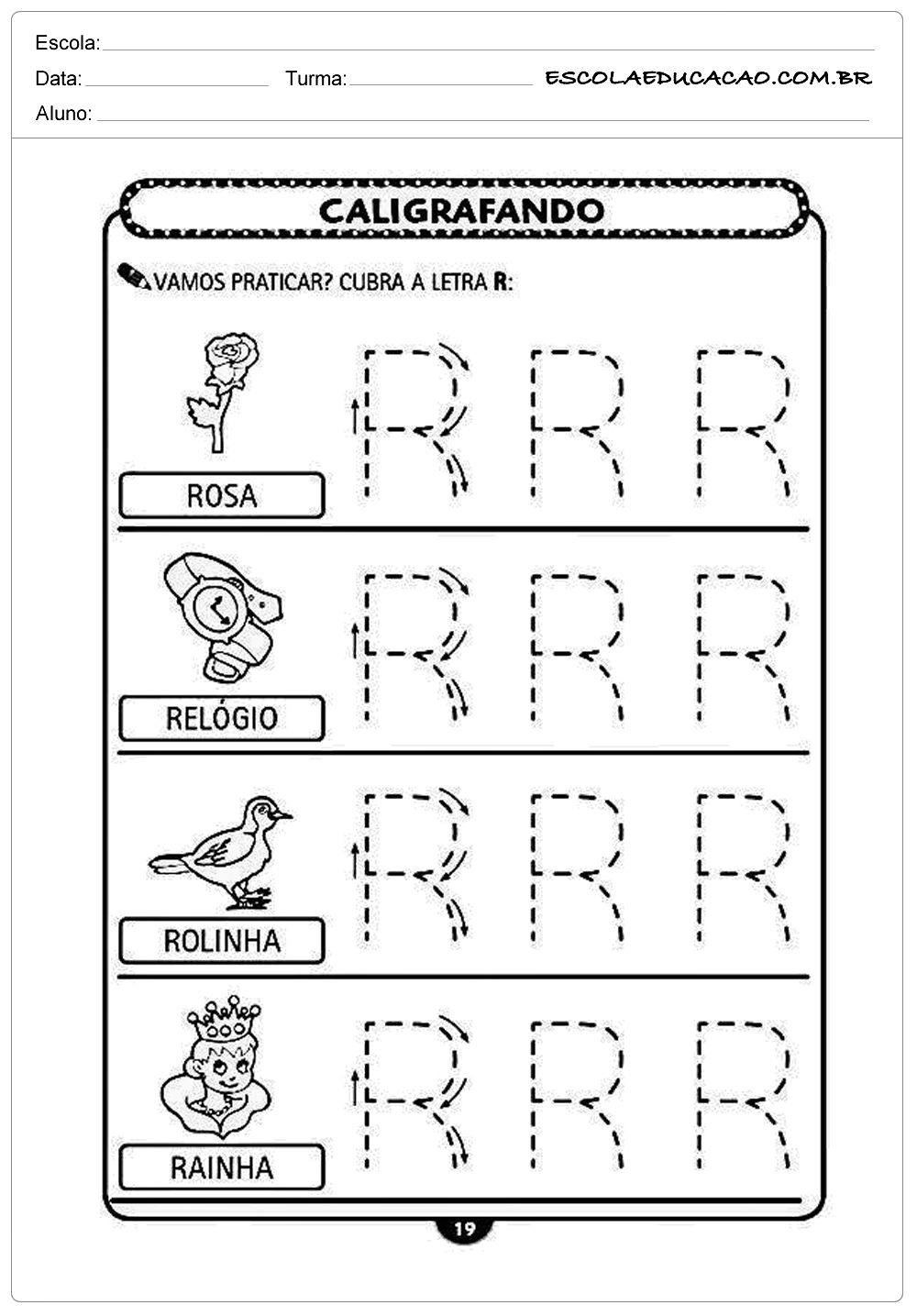 ATIVIDADE 3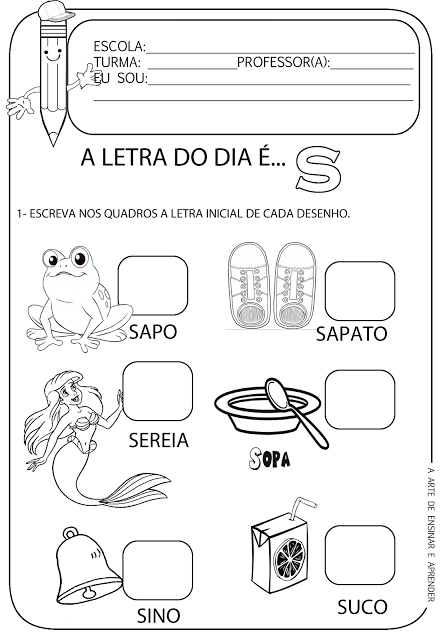 ATIVIDADE 4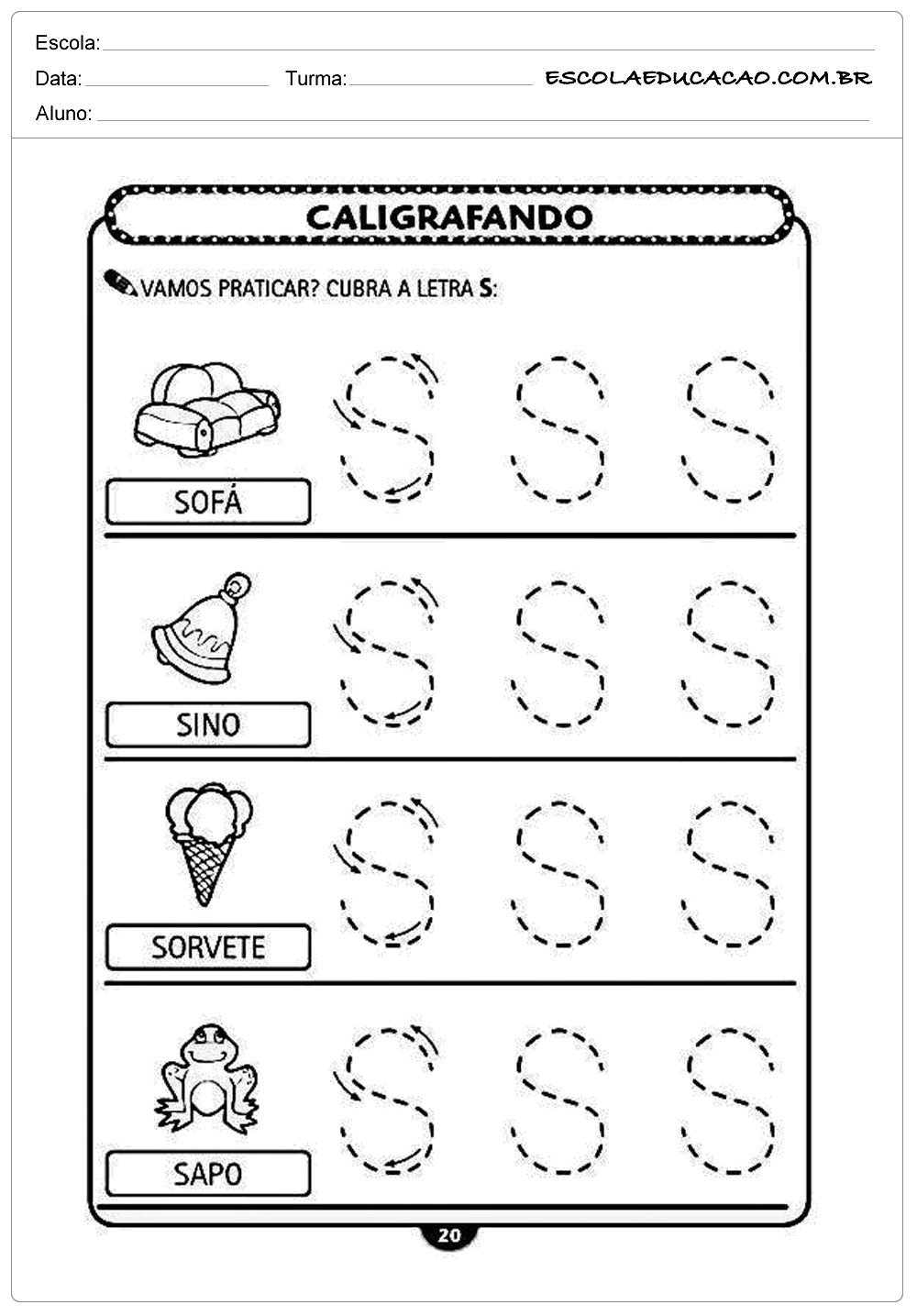 ATIVIDADE 5AGORA VAMOS APRENDER A LETRA T.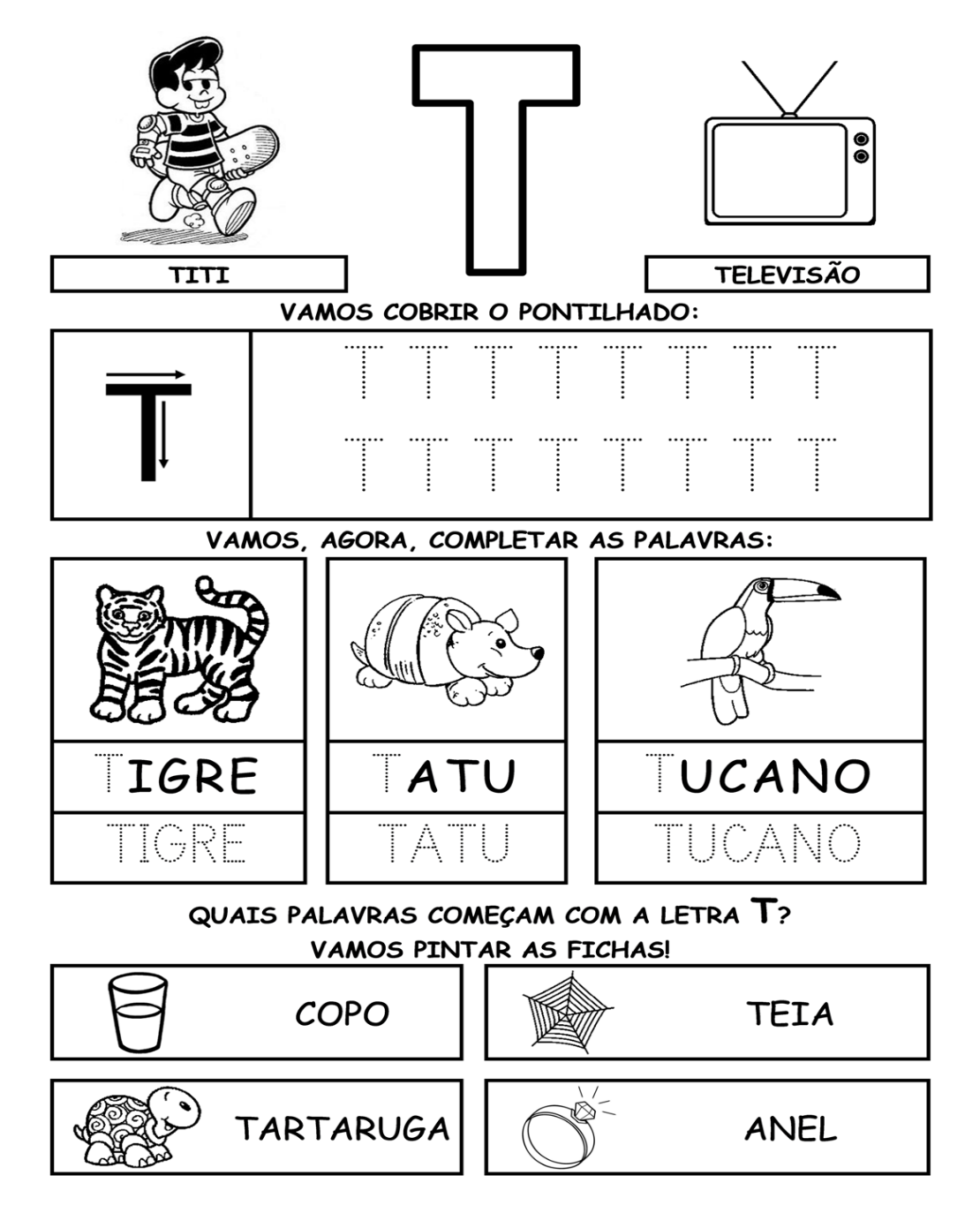 PINTE AS FICHAS ONDE AS PALAVRAS COMEÇAM COM A LETRA T.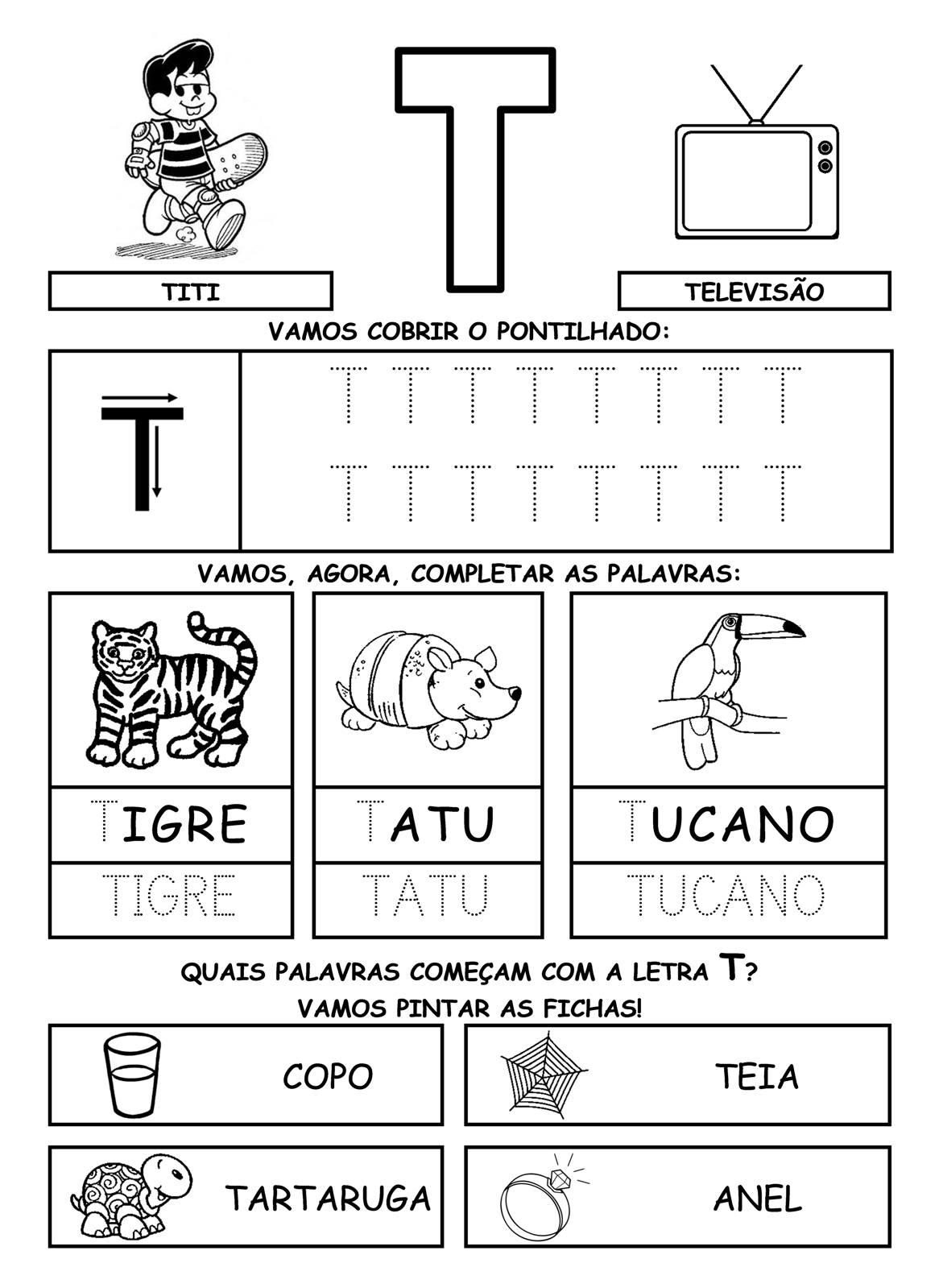 6 - PARA FINALIZARMOS AS ATIVIDADES DA SEMANA VOCÊ IRÁ RECORTAR DE REVEISTAS OU LIVROS DE RECORTE AS LETRAS QUE APRENDEMOS ESSA SEMANA E COLAR NO CADERNO.7- DEPOIS PODE TREINAR AS LETRAS EM SEU CADERNO.QUALQUER DÚVIDA É SÓ ME CHAMAR, ESTAREI À DISPOSIÇÃO.ABRAÇOS DA PROFESSORA ELISANDRA. UMA ÓTIMA E ABENÇOADA SEMANA A TODOS!